รายงานการประชุมคณะกรรมการส่งเสริมกิจการมหาวิทยาลัยราชภัฏลำปางครั้งที่  ๓/๒๕๖๒วันศุกร์ที่  ๑๓ ธันวาคม ๒๕๖๒  เวลา  ๑๐.๐๐ น.ณ  ห้องประชุมลีลาวดี  อาคารกองพัฒนานักศึกษา  มหาวิทยาลัยราชภัฏลำปาง................................................................ผู้มาประชุมนายประเสริฐ		รัตนไพศาลศรี		ประธานคณะกรรมการนายจักรพงษ์		กลิ่นวงษ์		กรรมการผู้ทรงคุณวุฒินายนิทัศน์		เยาวสกุลมาศ		กรรมการผู้ทรงคุณวุฒินายราชิต			ตั้งพระกิตติคุณ		กรรมการผู้ทรงคุณวุฒินายมานัส			อนันตกิจไพบูลย์		กรรมการผู้ทรงคุณวุฒินายอนุรักษ์		นภาวรรณ		กรรมการผู้ทรงคุณวุฒินายศุภกร			อิทธิสุนทร		กรรมการโดยตำแหน่งประธานสภานักศึกษานายสิทธิชัย		วงค์คม			กรรมการโดยตำแหน่งนายกองค์การบริหารนักศึกษาผู้ช่วยศาสตราจารย์ปริตต์	สายสี			เลขานุการผู้ไม่มาประชุมเนื่องจากติดภารกิจและไปราชการนายมงคล			สุกใส			กรรมการผู้ทรงคุณวุฒินายมาลีราช		ปาเต็ล			กรรมการผู้ทรงคุณวุฒินายประพัฒน์ศร		รุ่งเรือง			กรรมการผู้ทรงคุณวุฒินางสุจิตรา		จงชาณสิทโธ		กรรมการผู้ทรงคุณวุฒินายกสมาคมศิษย์เก่ามหาวิทยาลัยราชภัฏลำปาง	กรรมการโดยตำแหน่งผู้ปฏิบัติหน้าที่ในการประชุมนายบรรจง		สมศรี			ผู้ช่วยเลขานุการนางสาวธิดารัตน์		ไชยยาสืบ		ผู้ช่วยเลขานุการนางสาวเปรมกมล  	สานำ			ผู้ปฏิบัติหน้าที่นางสาวสุพัทธ์		ขัดผาบ			ผู้ปฏิบัติหน้าที่นายณัฐวุฒิ		นันต๊ะแขม		ผู้ปฏิบัติหน้าที่เริ่มประชุมเวลา ๑๐.๐๐ น.ระเบียบวาระที่  ๑  เรื่องที่ประธานแจ้งที่ประชุมทราบ- ไม่มี -ระเบียบวาระที่ ๒ รับรองรายงานการประชุมคณะกรรมการส่งเสริมกิจการมหาวิทยาลัยราชภัฏลำปาง ครั้งที่ ๒/๒๕๖๒  สาระสำคัญ	ตามที่ได้มีการประชุมคณะกรรมการส่งเสริมกิจการมหาวิทยาลัยราชภัฏลำปาง ครั้งที่ ๒/๒๕๖๒  เมื่อวันอังคารที่ ๒๘ พฤษภาคม  พ.ศ. ๒๕๖๒  เวลา ๑๐.๐๐ น. ณ ห้องประชุมลีลาวดี กองพัฒนานักศึกษา มหาวิทยาลัยราชภัฏลำปาง ฝ่ายเลขานุการ ได้จัดทำรายงานการประชุมเสร็จเรียบร้อยแล้ว รายงานการประชุม มีจำนวน  ๑๔ หน้า รายละเอียดปรากฏตามเอกสารประกอบระเบียบวาระที่ ๒ มติที่ประชุมคณะกรรมการส่งเสริมกิจการมหาวิทยาลัย รับรองรายงานการประชุมคณะกรรมการส่งเสริมกิจการมหาวิทยาลัยราชภัฏลำปาง ครั้งที่ ๒/๒๕๖๒ระเบียบวาระที่  ๓ เรื่องสืบเนื่อง- ไม่มี -ระเบียบวาระที่  ๔  เรื่องเสนอเพื่อทราบระเบียบวาระที่ ๔.๑ รายงานผลการดำเนินงานกิจกรรมโครงการปฐมนิเทศนักศึกษาใหม่ มหาวิทยาลัยราชภัฏลำปาง ประจำปีการศึกษา 2562  วันที่ 5 มิถุนายน 2562 สาระสำคัญ	มหาวิทยาลัยราชภัฏลำปาง ได้จัดโครงการปฐมนิเทศนักศึกษาใหม่ ประจำปีการศึกษา 2562 
โดย รองศาสตราจารย์กิตติศักดิ์ สมุทธารักษ์ รักษาราชการแทนอธิการบดีมหาวิทยาลัยราชภัฏลำปาง ประธานในพิธีปฐมนิเทศนักศึกษาใหม่ และได้จัดการบรรยายเพื่อให้นักศึกษาใหม่เตรียมความพร้อมในด้านแนวทางการเรียนและข้อปฏิบัติต่าง ๆ ได้รับเกียรติจาก รองศาสตราจารย์สมชัย โกศล รองอธิการบดี เป็นผู้บรรยาย และการบรรยายการเข้าร่วมกิจกรรม เพื่อส่งเสริมประสบการณ์ในรั้วมหาวิทยาลัย โดยนายบรรจง สมศรี ผู้อำนวยการกองพัฒนานักศึกษา ณ หอประชุมจันทน์ผา มหาวิทยาลัยราชภัฏลำปาง โดยมีนักศึกษาชั้นปีที่ ๑ จำนวน ๖๗๔ คนมติที่ประชุมคณะกรรมการส่งเสริมกิจการมหาวิทยาลัย รับทราบระเบียบวาระที่  ๔.๒  รายงานกิจกรรมโครงการเตรียมความพร้อมนักศึกษาใหม่สู่รั้วมหาวิทยาลัย “เพาะพันธุ์กล้ากาสะลอง” ประจำปีการศึกษา ๒๕๖๒  วันที่ 6-7 มิถุนายน 2562 สาระสำคัญ	มหาวิทยาลัยราชภัฏลำปาง ได้จัดโครงการเตรียมความพร้อมนักศึกษาใหม่สู่รั้วมหาวิทยาลัย “เพาะพันธุ์กล้ากาสะลอง” ประจำปีการศึกษา ๒๕๖๒ มีนักศึกษา จำนวน ๖๖๐ คน เพื่อสร้างความรู้ ความเข้าใจการชีวิต ในระดับอุดมศึกษา การอยู่ร่วมกับผู้อื่น เกิดความรัก สมานสามัคคีในหมู่คณะ มีความรู้ด้านภูมิคุ้มกันภัยจากสิ่งเสพติดให้โทษ และการมีเพศสัมพันธ์ก่อนวัยอันควร ตลอดจนสามารถนำความรู้   ที่ได้รับไปประยุกต์ใช้ในชีวิตประจำวันได้ ณ มหาวิทยาลัยราชภัฏลำปางมติที่ประชุมคณะกรรมการส่งเสริมกิจการมหาวิทยาลัย รับทราบระเบียบวาระที่ ๔.๓ การมอบทุนการศึกษา สนับสนุนกิจกรรมของมหาวิทยาลัยราชภัฏลำปาง ณ วัดพระธาตุหริภุญชัยสรมหาวิหาร อำเภอเมือง จังหวัดลำพูน วันที่ 3 กรกฎาคม 2562 สาระสำคัญ  ผู้ช่วยศาสตราจารย์ปริตต์ สายสี รองอธิการบดีฝ่ายกิจการนักศึกษาและสภามหาวิทยาลัย เข้าร่วมพิธีการถวายรางวัลการส่งเสริมการศึกษาเพื่อสันติภาพ ประจำปี 2562 และพระเทพรัตนนายก เจ้าคณะจังหวัดลำพูนและเจ้าอาวาสวัดพระธาตุหริภุญชัยวรมหาวิหาร มอบทุนการศึกษา เพื่อสนับสนุนเป็นทุนการศึกษา สนับสนุนกิจกรรมของมหาวิทยาลัยราชภัฏลำปาง จำนวนเงิน ๒๐,๐๐๐ บาท (สองหมื่นบาทถ้วน) ณ วัดพระธาตุหริภุญชัยสรมหาวิหาร อำเภอเมือง จังหวัดลำพูนมติที่ประชุมคณะกรรมการส่งเสริมกิจการมหาวิทยาลัย รับทราบระเบียบวาระที่  ๔.๔ รายงานกิจกรรมโครงการเตรียมความพร้อมนักศึกษาใหม่สู่รั้วมหาวิทยาลัย “เพาะพันธุ์กล้ากาสะลอง” รุ่นที่ 3 ประจำปีการศึกษา ๒๕๖๒ วันที่ 6 – 7  กรกฎาคม 2562 สาระสำคัญ	มหาวิทยาลัยราชภัฏลำปาง ได้จัดโครงการเตรียมความพร้อมนักศึกษาใหม่สู่รั้วมหาวิทยาลัย “เพาะพันธุ์กล้ากาสะลอง” ประจำปีการศึกษา 2562 รุ่นที่ 3 วันที่ 6 – 7  กรกฎาคม 2562 เพื่อสร้างความรู้ ความเข้าใจการชีวิต ในระดับอุดมศึกษา การอยู่ร่วมกับผู้อื่น เกิดความรัก สมานสามัคคีในหมู่คณะ มีความรู้ด้านภูมิคุ้มกันภัยจาก สิ่งเสพติดให้โทษ และการมีเพศสัมพันธ์ก่อนวัยอันควร ความรู้เกี่ยวกับสถาบันพระมหากษัตริย์กับประเทศไทยและจิตอาสา ทำความดีด้วยหัวใจ ตลอดจนสามารถนำความรู้ที่ได้รับไปประยุกต์ใช้ ในชีวิตประจำวันได้ ณ มหาวิทยาลัยราชภัฏลำปางมติที่ประชุมคณะกรรมการส่งเสริมกิจการมหาวิทยาลัย รับทราบระเบียบวาระที่ ๔.๕ รายงานกิจกรรมการประกวดชมรม TO BE NUMBER ONE ระดับประเทศ ประจำปี ๒๕๖๒  ระหว่างวันที่ ๑๓ – ๑๕ กรกฎาคม ๒๕๖๒ทางโครงการ TO BE NUMBER ONE ได้จัดการประกวดผลงานโครงการ TO BE NUMBER ONE ระดับประเทศประจำปี ๒๕๖๒ ในวันที่ ๑๓ – ๑๕ กรกฎาคม พ.ศ.๒๕๖๒ ณ HALL ๔ อิมแพคฟอรั่ม เมืองทองธานี  จังหวัดนนทบุรี เพื่อให้สมาชิกชมรม TO BE NUMBER ONE ได้แลกเปลี่ยนเรียนรู้ประสบการณ์ และการดำเนินงานโครงการ TO BE NUMBER ONEโดยชมรม TO BE NUMBER ONE มหาวิทยาลัยราชภัฏลำปาง ได้เข้าร่วมการแข่งขันการประกวดผลงานโครงการ TO BE NUMBER ONE ระดับประเทศ ประจำปี ๒๕๖๒ ประเภทชมรม TO BE NUMBER ONE ในสถานศึกษา ระดับอาชีวศึกษาและอุดมศึกษา ต้นแบบระดับเงิน ประกอบด้วยการประกวด การนำเสนอผลงานพร้อมการแสดงผลงานผ่านนิทรรศการ และการนำเสนอผลการดำเนินงานบนเวทีผลการประกวด ชมรม TO BE NUMBER ONE มหาวิทยาลัยราชภัฏลำปาง ได้รับพระราชทาน ถ้วยรางวัลเกียรติยศ ประเภทชมรม TO BE NUMBER ONE ในสถานศึกษา ระดับอาชีวศึกษาและอุดมศึกษา ต้นแบบระดับเงิน ผลงาน TO BE NUMBER ONE ระดับประเทศ จากทูลกระหม่อมหญิงอุบลรัตนราชกัญญา สิริวัฒนาพรรณวดี องค์ประธานโครงการ TO BE NUMBER ONE ในวันที่ ๑๕ กรกฎาคม พ.ศ.๒๕๖๒ ณ HALL ๔ อิมแพคฟอรั่ม เมืองทองธานี  จังหวัดนนทบุรีผลการประกวดชมรม TO BE NUMBER ONE ในสถานศึกษา ระดับอาชีวศึกษาและอุดมศึกษา ระดับเงิน- รักษามาตรฐานพร้อมเป็นต้นแบบระดับเงิน ปีที่ ๑   ได้แก่ วิทยาลัยเทคนิคหัวตะพาน จังหวัดอำนาจเจริญ- รักษามาตรฐานพร้อมเป็นต้นแบบระดับเงิน ปีที่ ๑   ได้แก่ วิทยาลัยอาชีวศึกษาเอกชน  จังหวัดอำนาจเจริญ- ต้นแบบระดับเงิน ได้แก่ มหาวิทยาลัยราชภัฏลำปาง (ได้ลำดับที่ ๒)โดยมีชมรมที่เข้าร่วมประกวด ระดับเงิน จำนวน ๑๔ แห่ง ชมรมที่ได้ลำดับ ๑ - ๓ จะได้เลื่อนลำดับซึ่งชมรม TO BE NUMBER ONE มหาวิทยาลัยราชภัฏลำปาง ได้รับพระราชทานถ้วยรางวัลเกียรติยศ ประเภทชมรม TO BE NUMBER ONE ในสถานศึกษา ระดับอาชีวศึกษาและอุดมศึกษาต้นแบบระดับเงิน ผลงาน TO BE NUMBER ONE ระดับประเทศ จากทูลกระหม่อมหญิงอุบลรัตนราชกัญญา สิริวัฒนาพรรณวดี องค์ประธานโครงการ TO BE NUMBER ONE ในวันที่ ๑๕ กรกฎาคม พ.ศ.๒๕๖๒ ณ HALL ๔ อิมแพคฟอรั่ม เมืองทองธานี  จังหวัดนนทบุรีจากการที่ได้รับพระราชทานถ้วยรางวัล ฯ ต้นแบบระดับเงิน ในปี ๒๕๖๓ ชมรม TO BE NUMBER ONE มหาวิทยาลัยราชภัฏลำปาง ได้เลื่อนระดับ เป็น ชมรม TO BE NUMBER ONE ในสถานศึกษา ระดับอาชีวศึกษาและอุดมศึกษากลุ่มรักษามาตรฐานพร้อมเป็นต้นแบบระดับทอง ปีที่ ๑มติที่ประชุมคณะกรรมการส่งเสริมกิจการมหาวิทยาลัย รับทราบระเบียบวาระที่  ๔.๖  รายงานพิธีอัญเชิญตราพระราชลัญจกร และพิธีประดับเข็มนักศึกษาใหม่                            ประจำปีการศึกษา 2562 วันที่ 22 กรกฎาคม 2562สาระสำคัญ	รองศาสตราจารย์กิตติศักดิ์ สมุทธารักษ์ รักษาราชการแทนอธิการบดี มหาวิทยาลัยราชภัฏลำปาง พร้อมด้วย คณะผู้บริหาร คณาจารย์ เจ้าหน้าที่ และนักศึกษา เข้าร่วมพิธีอัญเชิญตราพระราชลัญจกร และพิธีประดับเข็มนักศึกษาใหม่ ประจำปีการศึกษา 2562 วันที่ 22 กรกฎาคม 2562 ณ หอประชุมใหญ่ มหาวิทยาลัยราชภัฏลำปาง กิจกรรมในครั้งนี้จัดขึ้นเพื่อเทิดพระเกียรติและรำลึกถึงพระมหากรุณาธิคุณของพระบาทสมเด็จพระบรมชนกาธิเบศร มหาภูมิพลอดุลยเดชมหาราชบรมนาถบพิตร ทรงพระกรุณาโปรดเกล้าฯ พระราชทานตราพระราชลัญจกรประจำพระองค์เป็นตราประจำมหาวิทยาลัยฯ และพระราชทานนาม "ราชภัฏ" ซึ่งมีความหมายว่า "คนของพระราชา" ให้กับมหาวิทยาลัยราชภัฏ ทั่วประเทศ ในพิธีนี้นักศึกษาชั้นปีที่ 1 และปีที่ 2 ได้ร่วมถวายบังคมตามโบราณราชประเพณี และกล่าวคำปฏิญาณตนที่จะมุ่งมั่นตั้งใจศึกษาเล่าเรียน เป็นพลเมืองดี มีจิตสาธารณะ และทำคุณประโยชน์ต่อท้องถิ่น และประเทศชาติสืบไปมติที่ประชุมคณะกรรมการส่งเสริมกิจการมหาวิทยาลัย รับทราบระเบียบวาระที่ ๔.๗  รายงานการเข้าร่วมพิธีถวายราชสดุดี และพิธีการถวายสัตย์ปฏิญาณ เนื่องในโอกาสวันเฉลิมพระชนมพรรษาพระบาทสมเด็จพระปรเมนทรรามาธิบดีศรีสินทรมหาวชิราลงกรณพระวชิรเกล้าเจ้าอยู่หัว เข้าร่วมฟังการบรรยายขยายผล “สถาบันพระมหากษัตริย์กับประเทศไทย” วันที่ 2๔ กรกฎาคม 2562สาระสำคัญ	รองศาสตราจารย์กิตติศักดิ์ สมุทธารักษ์ รักษาราชการแทนอธิการบดี มหาวิทยาลัยราชภัฏลำปาง พร้อมด้วยคณะผู้บริหาร คณาจารย์ เจ้าหน้าที่ และนักศึกษามหาวิทยาลัยราชภัฏลำปาง เข้าร่วมพิธีถวายราชสดุดี และพิธีการถวายสัตย์ปฏิญาณ เนื่องในโอกาสวันเฉลิมพระชนมพรรษาพระบาทสมเด็จพระปรเมนทรรามาธิบดีศรีสินทรมหาวชิราลงกรณพระวชิรเกล้าเจ้าอยู่หัว และเข้าร่วมฟังการบรรยายขยายผล “สถาบันพระมหากษัตริย์กับประเทศไทย” วันที่ 22 กรกฎาคม 2562 โดยวิทยากรจิตอาสา 904 “หลักสูตรหลักประจำ” รุ่นที่ 2/61 รุ่น “เป็นเบ้า เป็นแม่พิมพ์” และ “หลักสูตรพื้นฐาน” รุ่นที่ 1/62 , รุ่นที่ 2/62 มติที่ประชุมคณะกรรมการส่งเสริมกิจการมหาวิทยาลัย รับทราบระเบียบวาระที่  ๔.๘ รายงานการเข้าร่วมและการดำเนินงานกิจกรรมจิตอาสามหาวิทยาลัยราชภัฏลำปางกิจกรรมที่ ๑ การเข้าร่วมกิจกรรมจิตอาสา “เราทำความดีด้วยหัวใจ” วันที่ 2๔ กรกฎาคม 2562สาระสำคัญ  	รองศาสตราจารย์ ดร.กิตติศักดิ์ สมุทธารักษ์ รักษาราชการแทนอธิการบดี มหาวิทยาลัยราชภัฏลำปาง พร้อมด้วยคณะผู้บริหาร คณาจารย์ เจ้าหน้าที่ และนักศึกษามหาวิทยาลัยราชภัฏลำปาง เข้าร่วมกิจกรรมจิตอาสา “เราทำความดีด้วยหัวใจ” ณ ศาลาพระพุทธพิทยาจารย์สวนสามสอ มหาวิทยาลัยราชภัฏลำปางกิจกรรมที่ ๒  จิตอาสาพระราชทาน มหาวิทยาลัยราชภัฏลำปาง ร่วมกิจกรรมจิตอาสาพัฒนา เตรียมความพร้อมการต้อนรับผู้เข้าร่วมประชุมงานสัมมนาหอการค้าทั่วประเทศ ครั้ง 37 ประจำปี 2562 วันเสาร์ที่ 23 พฤศจิกายน  2562  สาระสำคัญ	รองศาสตราจารย์กิตติศักดิ์ สมุทธารักษ์ อธิการบดีมหาวิทยาลัยราชภัฏลำปาง พร้อมด้วยจิตอาสาพระราชทานจังหวัดลำปาง จิตอาสาพระราชทานมหาวิทยาลัยราชภัฏลำปาง และนักศึกษาชมรมกตัญญูคลับมหาวิทยาลัยราชภัฏลำปาง ร่วมกิจกรรมจิตอาสาพัฒนา บริเวณถนนโดยรอบ จากประตู 2 และประตู 4 จนถึงหอประชุมใหญ่และบริเวณอาคารบริการวิชาการ มหาวิทยาลัยราชภัฏลำปาง เพื่อเตรียมความพร้อมการต้อนรับผู้เข้าร่วมประชุมงานสัมมนาหอการค้าทั่วประเทศ ครั้ง 37 ประจำปี 2562กิจกรรมที่ ๓ กิจกรรมพิธีทำบุญตักบาตร และกิจกรรมจิตอาสา เราทำความดีด้วยหัวใจ เพื่อถวายเป็นพระกุศลแด่พระบาทสมเด็จพระบรมชนกาธิเบศร มหาภูมิพลอดุลยเดชมหาราชบรมนาถบพิตรเมื่อวันที่ 4 ธันวาคม 2562 รองศาสตราจารย์สมชัย โกศล รองอธิการบดีฝ่ายวิชาการ พร้อมด้วยคณะผู้บริหาร คณาจารย์ เจ้าหน้าที่ และนักศึกษามหาวิทยาลัยราชภัฏลำปาง ร่วมพิธีทำบุญตักบาตรข้าวสารอาหารแห้งแด่พระภิกษุสงฆ์ 50 รูป และกิจกรรมจิตอาสา เราทำความดีด้วยหัวใจ เพื่อถวายเป็นพระกุศลแด่พระบาทสมเด็จพระบรมชนกาธิเบศร มหาภูมิพลอดุลยเดชมหาราช บรมนาถบพิตร เนื่องในวันพ่อแห่งชาติ 5 ธันวาคม ณ ข่วงวัฒนธรรม อาคารสำนักศิลปะและวัฒนธรรม มหาวิทยาลัยราชภัฏลำปางระเบียบวาระที่  ๔.๙  รายงานกิจกรรมโครงการเสริมสร้างความรู้ด้านการป้องกันและต่อต้านการทุจริตวันที่ ๓ สิงหาคม 2562 สาระสำคัญ	ด้วยกองพัฒนานักศึกษา  มหาวิทยาลัยราชภัฏลำปาง  ได้ดำเนินการจัดกิจกรรมโครงการเสริมสร้างความรู้ด้านการป้องกันและต่อต้านการทุจริต โดยมีวัตถุประสงค์เพื่อให้ผู้เข้าร่วมโครงการมีความรู้ เกี่ยวกับปัญหาการทุจริต คอรัปชั่น ได้มีส่วนร่วม ในการรณรงค์ป้องกันการทุจริต คอรัปชั่น เพื่อส่งเสริมค่านิยม คุณธรรม และจริยธรรมให้คนในชาติ เป็นพลเมืองดี มีความซื่อสัตย์ สุจริต ในวันเสาร์ที่ 3 สิงหาคม 2562 
โดยมีนักศึกษาเข้าร่วมโครงการ 892 คน มติที่ประชุมคณะกรรมการส่งเสริมกิจการมหาวิทยาลัย รับทราบระเบียบวาระที่ ๔.๑๐ มหาวิทยาลัยราชภัฏลำปางเข้ารับรางวัลสถานศึกษาต้นแบบด้านความปลอดภัยทางถนน และมาตรการองค์กร วันที่ ๗  สิงหาคม  ๒๕๖๒สาระสำคัญ	ผู้ช่วยศาสตราจารย์ปริเยศ สิทธิสรวง รองอธิการบดีฝ่ายบริหาร และนางสาวพิมพิไล ดอกผู้ชาย นักศึกษาคณะนิเทศศาสตร์ ประธานชมรมถนนปลอดภัยในสถานศึกษา เป็นผู้แทนรับรางวัลสถานศึกษาต้นแบบ  ด้านความปลอดภัยทางถนน และมาตรการองค์กร จากงานสัมมนาวิชาการระดับชาติ  เรื่องความปลอดภัยทางถนน ครั้งที่ 14 ในวันที่  ๗  สิงหาคม  ๒๕๖๒  ณ ศูนย์นิทรรศการและการประชุมไบเทคบางนา กรุงเทพมหานครมติที่ประชุมคณะกรรมการส่งเสริมกิจการมหาวิทยาลัย รับทราบระเบียบวาระที่  ๔.๑๑	รายงานผลการดำเนินการตรวจรับแบบความประสงค์ขอกู้ยืมเงินและเอกสารประกอบ ผู้กู้ยืมเงินรายเก่าไม่ย้ายสถานศึกษา  ภาคเรียนที่  ๒  ปีการศึกษา  ๒๕๖๒สาระสำคัญ	งานกองทุนเงินให้กู้ยืมเพื่อการศึกษา (กยศ.)  กองพัฒนานักศึกษา  มหาวิทยาลัยราชภัฏลำปาง  ได้ดำเนินการตรวจรับแบบความประสงค์ขอกู้ยืมเงินและเอกสารประกอบ  ผู้กู้ยืมเงินรายเก่าไม่ย้ายสถานศึกษา  ภาคเรียนที่ ๒  ปีการศึกษา  ๒๕๖๒  ในวันที่ ๑๘ - ๑๙  พฤศจิกายน  พ.ศ. ๒๕๖๒  ณ  ชั้น  ๓  
ศูนย์คอมพิวเตอร์  มหาวิทยาลัยราชภัฏลำปาง  และตรวจรับเอกสารแบบความประสงค์ขอกู้ยืมเงินฯ  สำหรับผู้กู้ยืมเงินรายเก่าไม่ย้ายสถานศึกษาที่ออกฝึกประสบการณ์วิชาชีพ  ในวันเสาร์ที่  ๒๓  พฤศจิกายน  พ.ศ. ๒๕๖๒  
ณ  กองพัฒนานักศึกษา  มหาวิทยาลัยราชภัฏลำปาง  รวมจำนวนทั้งสิ้น ๒,๑๒๒ ราย  ดังรายละเอียด ตารางที่  ๑  แสดงผลการตรวจรับเอกสารฯ  ในวันจันทร์ที่  ๑๘  พฤศจิกายน  พ.ศ. ๒๕๖๒ตารางที่  ๒  แสดงผลการตรวจรับเอกสารฯ  ในวันอังคารที่  ๑๙  พฤศจิกายน  พ.ศ. ๒๕๖๒ตารางที่  ๓  แสดงผลการตรวจรับเอกสารฯ  ในวันเสาร์ที่  ๒๓  พฤศจิกายน  พ.ศ. ๒๕๖๒มติที่ประชุมคณะกรรมการส่งเสริมกิจการมหาวิทยาลัย รับทราบระเบียบวาระที่  ๔.๑๒ สรุปรายงานการพิจารณาคัดเลือกนักศึกษา เพื่อจัดทำบัญชีรายชื่อนักศึกษา ทุนส่งเสริมการศึกษา ประจำปี ๒๕๖๒ – ๒๕๖๓ วันที่ ๑๓ พฤศจิกายน พ.ศ. ๒๕๖๒  สาระสำคัญ	กองพัฒนานักศึกษา มหาวิทยาลัยราชภัฏลำปาง พร้อมด้วยคณะกรรมการได้พิจารณาคัดเลือกนักศึกษาเพื่อจัดทำบัญชีบัญชีรายชื่อนักศึกษา ทุนส่งเสริมการศึกษา ประจำปี 2562 - 2563 มีผู้เข้ารับการสัมภาษณ์ และคัดเลือก ๑๐๘ ราย  หากมีทางมูลนิธิ บริษัท ห้างร้าน หน่วยงานภาครัฐ /เอกชน มีความประสงค์จะมอบทุนการศึกษาให้แก่นักศึกษา ทางกองพัฒนานักศึกษาจะดำเนินการมอบทุนการศึกษาให้แก่นักศึกษาตามบัญชีรายชื่อ (ดังเอกสารที่แนบประกอบ ๔.๑๒) มติที่ประชุมคณะกรรมการส่งเสริมกิจการมหาวิทยาลัย รับทราบระเบียบวาระที่ ๔.๑๓ ประกาศสำนักนายกรัฐมนตรี เรื่อง แต่งตั้งอธิการบดีมหาวิทยาลัยราชภัฏลำปาง ประกาศ ณ วันที่ ๓๐ กันยายน ๒๕๖๒ตามที่ได้มีพระบรมราชโองการโปรดเกล้าโปรดกระหม่อมแต่งตั้ง นายสมเกียรติ  สายธนู ให้ดำรงตำแหน่ง อธิการบดีมหาวิทยาลัยราชภัฏลำปาง ตั้งแต่วันที่ ๓ มิถุนายน ๒๕๕๘ ตามประกาศสำนักนายกรัฐมนตรี ลงวันที่ ๒๘ พฤษภาคม ๒๕๕๘ นั้น เนื่องจากนายสมเกียรติ  สายธนู ได้ดำรงตำแหน่งมาครบกำหนดตามวาระแล้ว และที่ประชุมสภามหาวิทยาลัยราชภัฏลำปาง ครั้งที่ ๒/๒๕๖๒ เมื่อวันที่ ๒๗ มกราคม ๒๕๖๒ ได้มีมติเห็นชอบให้เสนอขอพระราชทานโปรดเกล้าโปรดกระหม่อม แต่งตั้ง นายกิตติศักดิ์ สมุทธารักษ์ ให้ดำรงตำแหน่ง อธิการบดีมหาวิทยาลัยราชภัฏลำปาง และสำนักเลขาธิการคณะรัฐมนตรี ได้นำความบังคมทูลพระกรุณาขอพระราชทานโปรดเกล้าโปรดกระหม่อมแต่งตั้งแล้ว (รายละเอียดปรากฏตามเอกสารแนบท้ายระเบียบวาระที่ ๔.๑๓ )มติที่ประชุมคณะกรรมการส่งเสริมกิจการมหาวิทยาลัย รับทราบระเบียบวาระที่ ๔.๑๔ คำสั่งสภามหาวิทยาลัยราชภัฎลำปาง ที่ ๓๙/๒๕๖๒ เรื่อง แต่งตั้งรองอธิการบดีมหาวิทยาลัยราชภัฏลำปาง สั่ง ณ วันที่ ๖ ตุลาคม ๒๕๖๒ สาระสำคัญ  ตามที่ได้มีพระบรมราชโองการโปรดเกล้าโปรดกระหม่อมแต่งตั้ง นายกิตติศักดิ์ สมุทธารักษ์ ให้ดำรงตำแหน่ง อธิการบดีมหาวิทยาลัยราชภัฏลำปาง ตั้งแต่วันที่ ๒๖ กันยายน ๒๕๖๒ ตามประกาศสำนักนายกรัฐมนตรี เรื่อง แต่งตั้งอธิการบดีมหาวิทยาลัยราชภัฏลำปาง ประกาศ ณ วันที่ ๓๐ กันยายน ๒๕๖๒ แล้วนั้น เพื่อให้การบริหารงานและการดำเนินงานของมหาวิทยาลัยเป็นไปด้วยความเรียบร้อย อาศัยอำนาจตามความในมาตรา ๑๘ (๙) ประกอบมาตรา ๓๒ แห่งพระราชบัญญัติมหาวิทยาลัยราชภัฏพ.ศ. ๒๕๔๗ มติสภามหาวิทยาลัยในการประชุม ครั้งที่ ๑๒/๒๕๖๒ เมื่อวันที่ ๖ ตุลาคม พ.ศ.๒๕๖๒ จึงแต่งตั้งรองอธิการบดี โดยคำแนะนำของอธิการบดี (รายละเอียดปรากฏตามเอกสารแนบท้ายระเบียบวาระที่ ๔.๑๔ )มติที่ประชุมคณะกรรมการส่งเสริมกิจการมหาวิทยาลัย รับทราบระเบียบวาระที่  ๔.๑๕ รายงานงบแสดงฐานะการเงินกองทุนส่งเสริมกิจการ มหาวิทยาลัยราชภัฏลำปาง สำหรับไตรมาส ๓ ณ วันที่ ๓๐ กันยายน ๒๕๖๒ และบัญชีกองทุนส่งเสริมกิจการมหาวิทยาลัยราชภัฏลำปางรายงานงบแสดงฐานะการเงินกองทุนส่งเสริมกิจการ มหาวิทยาลัยราชภัฏลำปาง สำหรับไตรมาส ๓ ณ วันที่ ๓๐ กันยายน ๒๕๖๒ และบัญชีกองทุนส่งเสริมกิจการมหาวิทยาลัยราชภัฏลำปาง (รายละเอียดปรากฏตามเอกสารแนบท้ายระเบียบวาระที่ ๔.๑๕)มติที่ประชุมคณะกรรมการส่งเสริมกิจการมหาวิทยาลัย รับทราบระเบียบวาระที่  ๔.๑๕ รายงานงบแสดงฐานะการเงินกองทุนส่งเสริมกิจการ มหาวิทยาลัยราชภัฏลำปาง สำหรับไตรมาส ๓ ณ วันที่ ๓๐ กันยายน ๒๕๖๒ และบัญชีกองทุนส่งเสริมกิจการมหาวิทยาลัยราชภัฏลำปางรายงานงบแสดงฐานะการเงินกองทุนส่งเสริมกิจการ มหาวิทยาลัยราชภัฏลำปาง สำหรับไตรมาส ๓ ณ วันที่ ๓๐ กันยายน ๒๕๖๒ และบัญชีกองทุนส่งเสริมกิจการมหาวิทยาลัยราชภัฏลำปาง (รายละเอียดปรากฏตามเอกสารแนบท้ายระเบียบวาระที่ ๔.๑๕)มติที่ประชุมคณะกรรมการส่งเสริมกิจการมหาวิทยาลัย รับทราบระเบียบวาระที่  ๕  เรื่องเสนอเพื่อพิจารณาระเบียบวาระที่  ๕.๑ การพิจารณามอบทุนคณะกรรมการส่งเสริมกิจการมหาวิทยาลัยราชภัฏลำปาง  	ประจำปีการศึกษา ๒๕๖๓การพิจารณามอบทุนคณะกรรมการส่งเสริมกิจการมหาวิทยาลัยราชภัฏลำปาง  ประจำปีการศึกษา ๒๕๖๓  ทั้งนี้ ทางฝ่ายเลขานุการได้จัดเตรียมข้อมูลประกอบการพิจารณาดังนี้  การมอบทุนการศึกษา “คณะกรรมการส่งเสริมกิจการมหาวิทยาลัยราชภัฏลำปาง”
สำหรับนักศึกษาที่มีความมุ่งมั่นในการศึกษาเล่าเรียน  เป็นแบบอย่างที่ดีในการเสียสละ  มีจิตอาสา  
มีความประพฤติดี  และขาดแคลนทุนทรัพย์ตั้งแต่ปีการศึกษา  ๒๕๕๕ – ๒๕๖๒      ข้อมูล  ณ  วันที่  ๑๓ ธันวาคม ๒๕๖๒มติที่ประชุมคณะกรรมการส่งเสริมกิจการมหาวิทยาลัย มอบทุนการศึกษา ประจำปีการศึกษา ๒๕๖๓ ทุนละ ๕,๐๐๐ บาท จำนวน ๕๐ ทุน จำนวนเงิน ๒๕๐,๐๐๐ บาท (สองแสนห้าหมื่นบาทถ้วน)ประเภททุนค่าเล่าเรียน จนสำเร็จการศึกษา (ตามเงื่อนไข) ทุนละ ๑๖,๐๐๐ บาท (ค่าเล่าเรียนตามสาขาวิชาของนักศึกษา) จำนวน ๕ ทุน ทุนละ ๑๖,๐๐๐ บาท/ปี จำนวนเงิน ๘๐,๐๐๐ บาท รวมจำนวนเงินทั้งสิ้น ๓๓๐,๐๐๐ บาท (สามแสนสามหมื่นบาท)ทั้งนี้ สามารถพิจารณาเพิ่มเติม กรณีรางวัลสำหรับนักกีฬาที่เข้าร่วมการแข่งขันกีฬาและสร้างผลงานแก่มหาวิทยาลัยฯ รวมทั้ง การส่งเสริมทุนแก่คณะต่างๆ ที่ร่วมแข่งขันด้านวิจัย ระดับประเทศ/ระดับนานาชาติ ที่ทำชื่อเสียงแก่มหาวิทยาลัย เช่นเดียวกัน เพื่อสร้างบรรทัดฐาน/ขวัญกำลังใจ เพื่อเกิดความมุมานะ ขยันหมั่น ให้กับนักศึกษามหาวิทยาลัยราชภัฏลำปาง ระเบียบวาระที่ ๕.๒  สนับสนุนงบประมาณการเข้าร่วมการแข่งขันกีฬามหาวิทยาลัยราชภัฏกลุ่มภาคเหนือ ครั้งที่ 32 “กาสะลองคำเกมส์” ระหว่างวันที่ 16-20 ธันวาคม 2562 ณ มหาวิทยาลัยราชภัฏเชียงราย มหาวิทยาลัยราชภัฏลำปาง โดยกองพัฒนานักศึกษา ได้ดำเนินการจัดส่งนักกีฬาเข้าร่วมการแข่งขันกีฬามหาวิทยาลัยราชภัฏกลุ่มภาคเหนือ ครั้งที่ 32 “กาสะลองคำเกมส์” ระหว่างวันที่ 16-20 ธันวาคม 2562 ณ มหาวิทยาลัยราชภัฏเชียงราย (มร.ชร.) โดยมีนักศึกษาจากมหาวิทยาลัยราชภัฏกลุ่มภาคเหนือ 8 แห่ง เข้าร่วม ประกอบด้วย มหาวิทยาลัยราชภัฏเชียงราย, มหาวิทยาลัยราชภัฏเชียงใหม่, มหาวิทยาลัยราชภัฏลำปาง, มหาวิทยาลัยราชภัฏอุตรดิตถ์, มหาวิทยาลัยราชภัฏเพชรบูรณ์, มหาวิทยาลัยราชภัฏพิบูลสงคราม, มหาวิทยาลัยราชภัฏกำแพงเพชร และมหาวิทยาลัยราชภัฏนครสวรรค์ การแข่งขัน 16 ชนิดกีฬา ได้แก่ กรีฑา เซปักตะกร้อ เทควันโด เทนนิส เทเบิลเทนนิส บาสเกตบอล แบดมินตัน เปตอง ฟุตซอล ฟุตบอล มวยไทย มวยสากล วอลเลย์บอล วอลเลย์บอลชายหาด แฮนด์บอล อีสปอร์ต ข้อคิดเห็นที่ประชุมคณะกรรมการส่งเสริมกิจการมหาวิทยาลัย เห็นควรให้มีการสนับสนุนงบประมาณเพื่อสร้างขวัญและกำลังใจแก่นักศึกษาที่เข้าร่วมการแข่งขันกีฬาฯ ดังกล่าว  หากนักกีฬาที่เข้าร่วมการแข่งขันฯ สามารถสร้างผลงานได้รับรางวัลเหรียญทอง เหรียญเงิน เหรียญทองแดง เห็นควรให้รางวัลเพิ่มเติมจากแหล่งงบประมาณกองทุนส่งเสริมกิจการมหาวิทยาลัยราชภัฏลำปาง โดยใช้อัตราเดียวกับประกาศมหาวิทยาลัยราชภัฏลำปาง เรื่อง การสนับสนุนรางวัลนักกีฬา การแข่งขันกีฬามหาวิทยาลัยราชภัฏภาคเหนือ ครั้งที่ ๓๒  มติที่ประชุมคณะกรรมการส่งเสริมกิจการมหาวิทยาลัย อนุมัติงบประมาณจากบัญชีกองทุนส่งเสริมกิจการมหาวิทยาลัยราชภัฏลำปาง จำนวนเงิน ๑๒,๑๐๐ บาท (หนึ่งหมื่นสองพันหนึ่งร้อยบาทถ้วน)กรณีนักศึกษาทำผลงานได้รางวัลเหรียญทอง เหรียญเงิน เหรียญทองแดง ให้นำผลการเข้าร่วมการแข่งขันกีฬาฯ นำเสนอคณะกรรมการส่งเสริมกิจการมหาวิทยาลัยราชภัฏลำปาง ในครั้งต่อไป เพื่อพิจารณาให้รางวัลเพิ่มเติมจากมหาวิทยาลัยฯ แก่นักกีฬาที่เข้าร่วมการแข่งขันฯ ดังกล่าวระเบียบวาระที่ ๕.๓ แนวทางการจัดหารายได้เข้ากองทุนส่งเสริมกิจการมหาวิทยาลัยราชภัฏลำปาง ประจำปี ๒๕๖๓ แนวทางการจัดหารายได้เข้ากองทุนส่งเสริมกิจการมหาวิทยาลัยราชภัฏลำปาง ประจำปี ๒๕๖๓มติที่ประชุมคณะกรรมการส่งเสริมกิจการมหาวิทยาลัย ให้ดำเนินการจัดการแข่งขันกอล์ฟการกุศลราชภัฏลำปางโอเพ่น ครั้งที่ ๖ ปี ๒๕๖๓ มอบฝ่ายเลขานุการประสานงานดำเนินการจัดเตรียมข้อมูล เพื่อพิจารณารายละเอียดในการประชุมครั้งต่อไป ในช่วงเดือนกุมภาพันธ์ ๒๕๖๓ ระเบียบวาระที่  ๖  เรื่องอื่นๆระเบียบวาระที่   ๖.๑  กำหนดการประชุมคณะกรรมการส่งเสริมกิจการมหาวิทยาลัยราชภัฏลำปางครั้งที่ ๑/๒๕๖๓ มติที่ประชุมคณะกรรมการส่งเสริมกิจการมหาวิทยาลัยราชภัฏลำปาง มอบเลขานุการประสานนัดหมายและแจ้งคณะกรรมการส่งเสริมกิจการมหาวิทยาลัยราชภัฏลำปางปิดประชุมเวลา ๑๒.๐๐ น.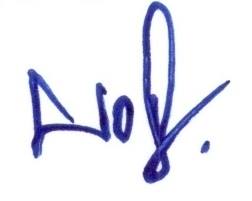 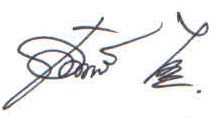 ลำดับที่คณะจำนวน  (ราย)๑.คณะครุศาสตร์๕๔๘๒.คณะวิทยาการจัดการ๒๐๐๓.คณะเทคโนโลยีอุตสาหกรรม๙๑๔.คณะเทคโนโลยีการเกษตร๑๘รวมรวม๘๕๗ลำดับที่คณะจำนวน  (ราย)๑.มนุษยศาสตร์และสังคมศาสตร์๕๐๑๒.คณะวิทยาศาสตร์๔๖๔รวมรวม๙๖๕ลำดับที่คณะจำนวน  (ราย)๑.คณะครุศาสตร์๕๖๒.คณะวิทยาการจัดการ๖๑๓.คณะเทคโนโลยีอุตสาหกรรม๑๘๔.คณะเทคโนโลยีการเกษตร๗๕.คณะมนุษยศาสตร์และสังคมศาสตร์๗๙๖.คณะวิทยาศาสตร์๗๙รวมรวม๓๐๐ปีการศึกษาจำนวน (ราย)จำนวน  (บาท)หมายเหตุ๒๕๕๕๕๐๒๕๐,๐๐๐  บาท๒๕๕๖๕๐๒๕๐,๐๐๐  บาท๒๕๕๗๕๐๒๕๐,๐๐๐  บาท๒๕๕๘๕๐๒๕๐,๐๐๐  บาท๒๕๕๙๖๐๓๐๐,๐๐๐  บาท๒๕๖๐๖๐๓๐๐,๐๐๐  บาท๒๕๖๑๖๐๓๐๐,๐๐๐  บาท๒๕๖๒๖๐๓๐๐,๐๐๐  บาทรวม๔๔๐๒,๒๐๐,๐๐๐  บาท